沪通高频电刀YD2000A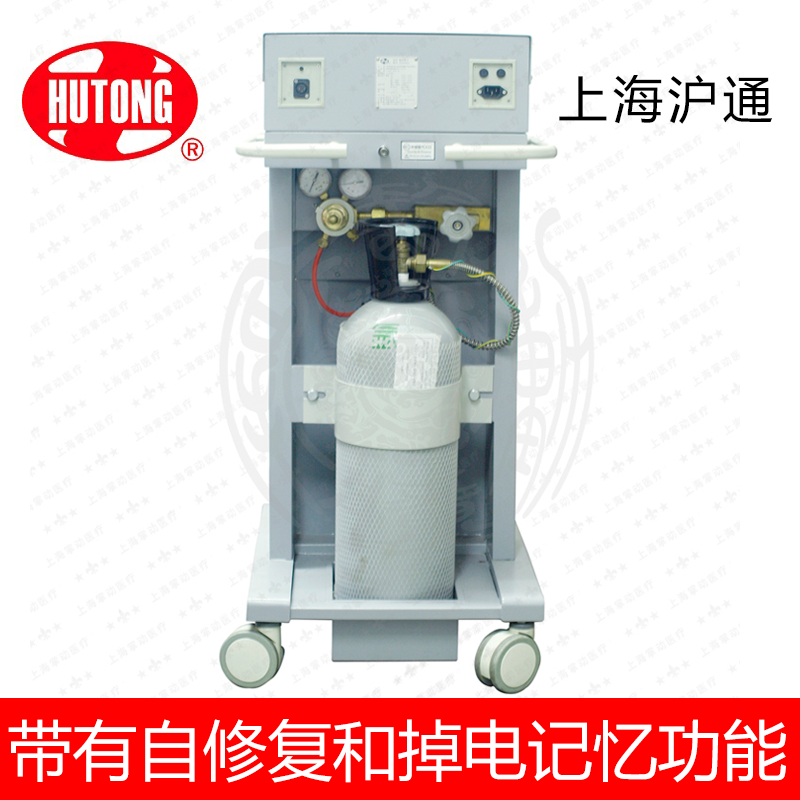 沪通 高频电刀 YD2000AYD2000A型氩气电刀集切割、凝血、氩离子凝固技术于一体，可增强切割、凝血效果，减轻灼伤，减少烟雾、异味。因其止血能力强，适合于出血较多的肝、脾类外科手术，配以合适的内镜设备和附件，可用于各种内镜手术产品特点◆ YD2000A氩气电刀将氩气工作台和多功能高频电刀合二为一，增强切、凝效果，减轻灼伤，减少手术过程中的烟雾、气味，适用于各类大中型及水下汽化手术◆ 四种工作模式（带有间切功能，切凝自动交替输出）： ① 混切1、②混切2、③凝、④面凝◆ 两路输出端口：一个手控刀端口，一个脚控刀端口◆ 功率自动补偿系统：针对不同人体组织自动调节功率输出，达到切割和凝血效果◆ 功率输出采用CPU双闭环控制：一旦有功率输出偏离安全设定值，CPU控制回路将切断电刀输出，确保安全◆ 中性极板监测系统：单片极板模式采用连续性检测器；双片极板模式，系统自动监测极板与病员皮肤的接触质量并以排灯形式显示于操作面板上，若接触质量低于设定值，会有声光报警并切断电刀输出，确保安全◆ 带有自修复和掉电记忆功能并采用APFC电路，能更好的适应电压不稳定或者大波动，保证稳定高效的输出◆ 全悬浮（CF）型并带有短路保护系统，单级手术中万一电极和中性极板短接，主机能自我保护并确保正常输出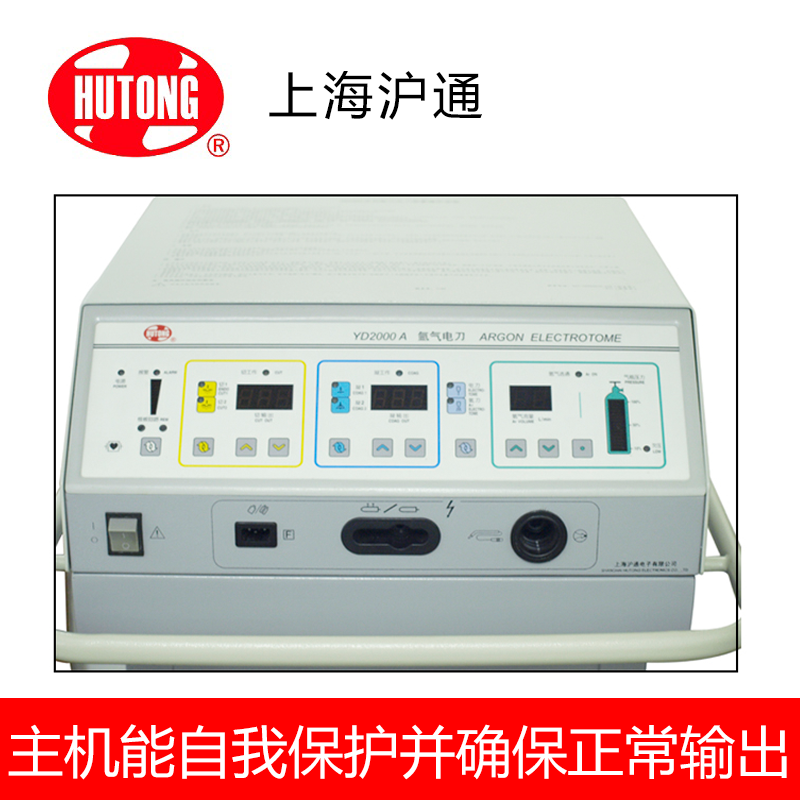 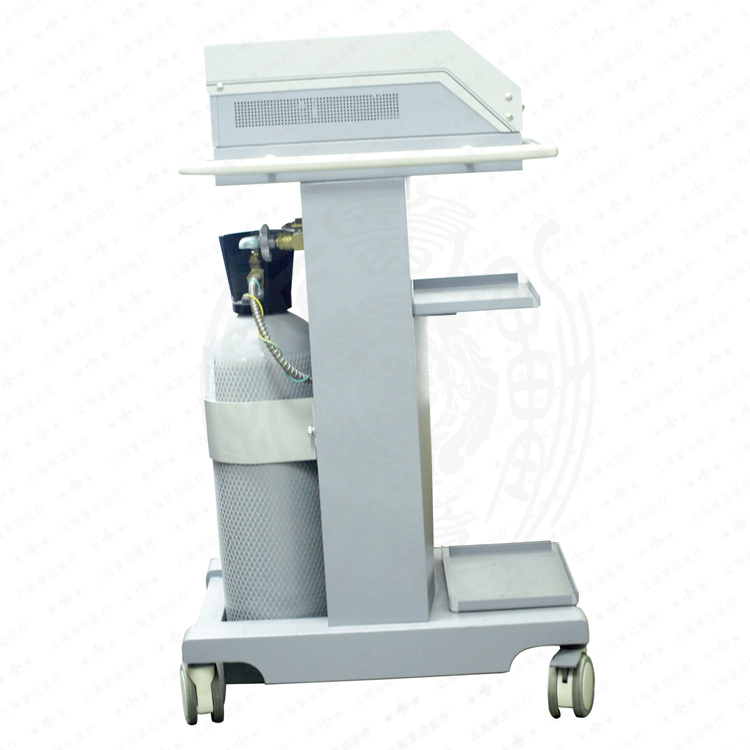 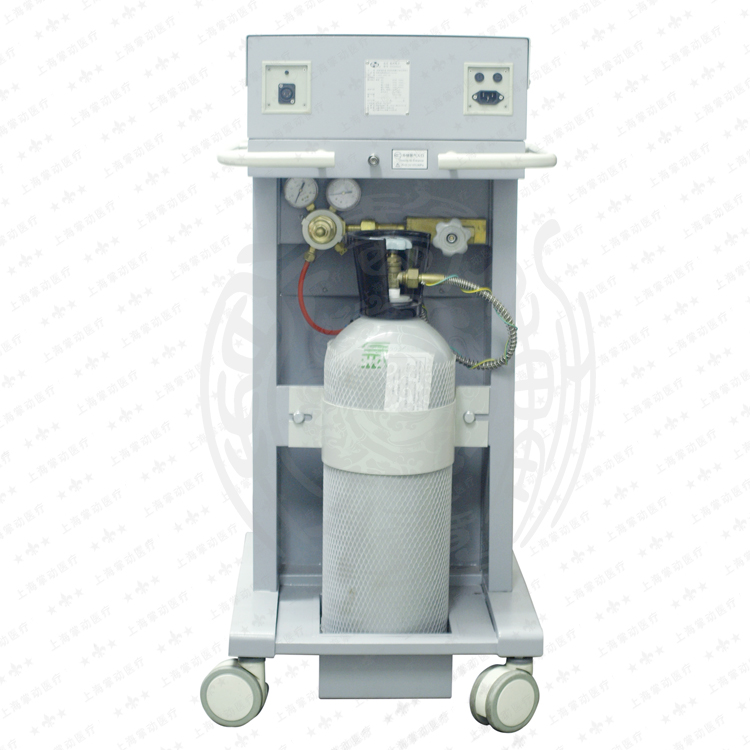 YD2000A产品介绍临床应用普外、骨科、胸腹外科、心胸外科、泌尿外科、妇科以及水下汽化以及出血较多的肝脾类内外科手术，特别适用于消化科内镜手术技术参数标准配置单禁忌症：使用起搏器或有源植入物的患者；手术过程中高频电流可能流过横截面积小的部位，为避免不必要的凝结，使用双极技术。上海沪通 YD2000 氩气电刀 包装规格：上海沪通电子有限公司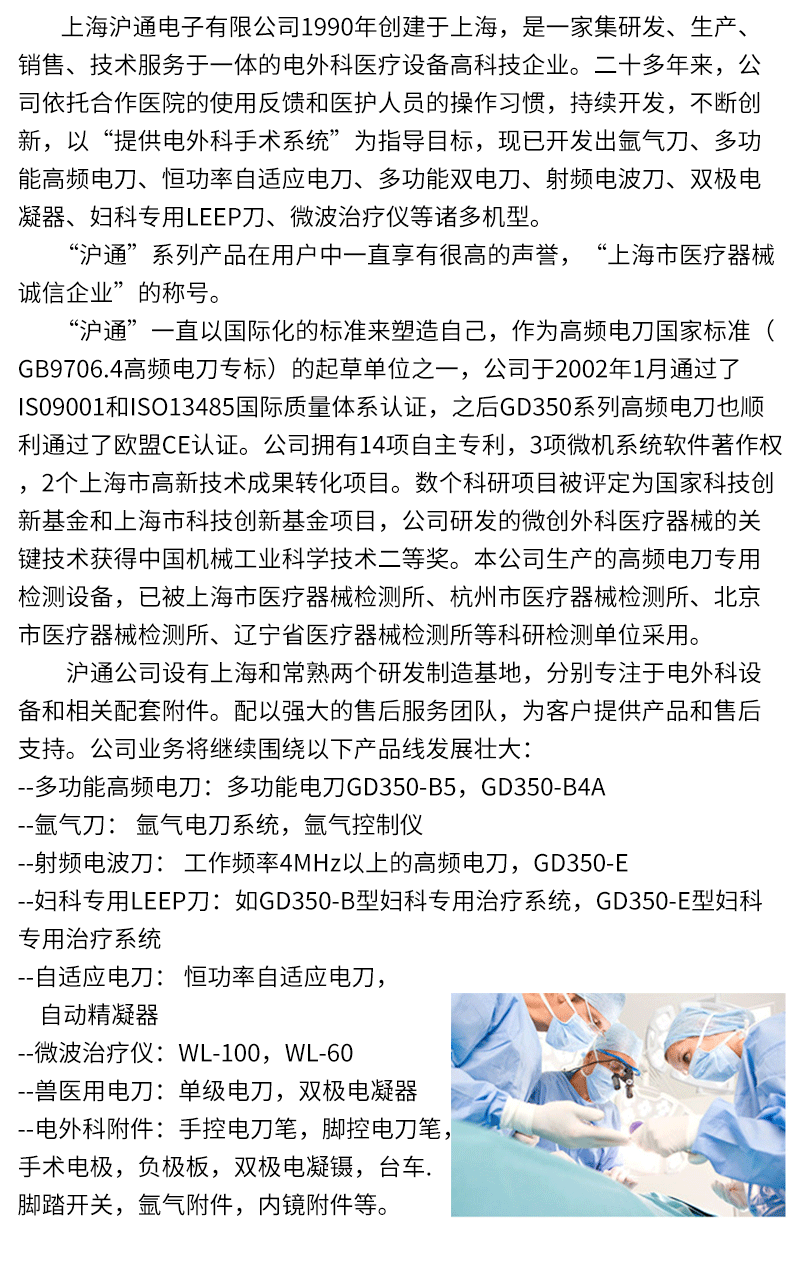 上海沪通高频电刀产品型号表沪通氩气电刀YD2000A 止血能力超强销售部电话：021-51601230 钱经理 13816458218销售部地址：上海市静安区海宁路1399号金城大厦417室沪通氩气电刀 YD2000 A保修服务承诺：沪通氩气电刀 YD2000A自购买之日起一年以内由产品本身质量问题（非人为损坏）导致不能正常使用的，免费提供保修服务。超过免费保修时限，提供终身维修服务（仅收取材料成本费）。我们向您保证您定购的沪通氩气电刀 YD2000A为全新正品，产品保修卡、合格证齐全，所有产品均可享受全国联保服务。全国联保，统一网上报修，在线24小时内响应。只需要您登录会员中心，在“产品售后”相应页面进行在线提交售后服务申请单，我们的工作人员会在24小时内和您确认并指导进行后续保修处理。售后服务中心电话：021-51601230模式混切1混切2凝面凝工作频率（MHz)0.5120.5120.5120.512功率输出（W）350200120100额定负载（Ω）5005005001000氩气流量0-3L/min (分辨率 0.1L/min)0-3L/min (分辨率 0.1L/min)0-3L/min (分辨率 0.1L/min)0-3L/min (分辨率 0.1L/min)手控氩气喷笔脚控氩气喷笔普通手控刀普通脚控刀消化道内镜喷凝电极永磁式双联脚踏开关中性电极可高温消毒绝缘容器保修卡电源线说明书主机尺寸530×570×1090(mm)包装体积750×630×1243(mm)净重63kg毛重100kg产品型号产品特色沪通高频电刀GD350-B具有单/双极模式沪通高频电刀GD350-P具有切/凝合一功能沪通高频电刀GD350-S1双极电凝型 可在精细手术中作凝血作用沪通高频电刀GD350-B4A单双极模式 可执行各种微创手术的切凝功能沪通高频电刀GD350-S3双极射频电凝型 适用于中小型外科手术沪通高频电刀GD350-S双极电切电凝型 大屏幕彩色液晶屏显示沪通高频电刀GD350-B5多功能大功率面凝 双极 大功率智能型沪通高频电刀GD350-S5双极电凝器适用于中小型外科手术沪通高频电刀GD350-D大功率单极高频电刀沪通高频电刀GD350-T自动调节凝血效果沪通高频电刀GD350-E微创手术理想的电外科设备沪通妇科Leep手术治疗系统B型采用4.1MHz高频妇科治疗方案沪通氩气电刀YD2000/YD2000A止血能力超强沪通妇科Leep手术专用治疗系统E型降低有害物质对医患的损害沪通氩气控制仪GD350-Ar具有氩气增强功能沪通氩气控制仪
GD350-Ar+GD350-B5流量控制精度高沪通氩气电刀
GD350-Ar+GD350-D可增强切/凝效果